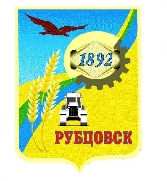 Администрация города Рубцовска Алтайского краяПОСТАНОВЛЕНИЕ04.03.2024 № 610О внесении изменений в постановление Администрации города Рубцовска Алтайского края от 08.09.2020 № 2144 «Об утверждении муниципальной программы «Поддержка и развитие малого и среднего предпринимательства в городе Рубцовске» С целью актуализации муниципальной программы «Поддержка и развитие малого и среднего предпринимательства в городе Рубцовске», утвержденной постановлением Администрации города Рубцовска Алтайского края от 08.09.2020 № 2144, в соответствии с решением Рубцовского городского Совета депутатов Алтайского края от 21.12.2023 № 242 «О бюджете муниципального образования город Рубцовск Алтайского края на 2024 год и плановый период 2025 и 2026 годов», со статьей 179 Бюджетного кодекса Российской Федерации, руководствуясь Порядком разработки, реализации и оценки эффективности муниципальных программ муниципального образования город Рубцовск Алтайского края, утвержденным постановлением Администрации города Рубцовска Алтайского края от 09.11.2022 № 3596, ПОСТАНОВЛЯЮ:1. Внести в приложение к постановлению Администрации города Рубцовска Алтайского края от 08.09.2020 № 2144 «Об утверждении муниципальной программы «Поддержка и развитие малого и среднего предпринимательства в городе Рубцовске» (далее – Программа, с изменениями от 04.02.2021 № 245, от 01.03.2022 № 519, от 08.06.2023 № 1817) следующие изменения:1.1. раздел Паспорта Программы «Участники Программы» изложить в следующей редакции: «                                                                                                                          »;1.2. в абзаце восьмом части тринадцатой раздела 1 Программы слова «ГБФР – городской благотворительный фонд «Развитие» заменить словами «ОПБФР – общественно-полезный благотворительный Фонд Рубцовска»;1.3. раздел Паспорта Программы «Объемы финансирования Программы» изложить в следующей редакции:«                                                                                                                          »;1.4. таблицы 1, 2, 3 Программы изложить в новой редакции (приложение).2. Опубликовать настоящее постановление в газете «Местное время» и разместить на официальном сайте Администрации города Рубцовска Алтайского края в информационно-телекоммуникационной сети «Интернет».3. Настоящее постановление вступает в силу после опубликования в газете «Местное время».4. Контроль за исполнением настоящего постановления возложить на заместителя Главы Администрации города Рубцовска – руководителя аппарата Черданцеву И.Г.Глава города Рубцовска 		                                                Д.З. Фельдман                                                                                                                                                                Приложение                                                                                                                                                                к постановлению Администрациигорода Рубцовска Алтайского края                                                                                                                                        от 04.03.2024 № 610«Таблица 1Сведенияо целевых индикаторах и показателях Программы                                                                                                                                                                                                                                                                                        »;«Таблица 2Перечень мероприятий Программы                                                                                                                                     »;«Таблица 3Объем финансовых ресурсов, необходимых для реализацииПрограммы                                                                                                                                                                   ».Участники ПрограммыСубъекты малого и среднего предпринимательства (по согласованию); управление Алтайского края по развитию предпринимательства и рыночной инфраструктуры (по согласованию); отраслевые (функциональные) органы Администрации города Рубцовска Алтайского края (по согласованию); межведомственная комиссия Администрации города Рубцовска Алтайского края по устранению административных барьеров в развитии предпринимательства (по согласованию); общественно-полезный благотворительный Фонд Рубцовска (по согласованию); Общественный совет по развитию предпринимательства при Администрации города Рубцовска Алтайского края (по согласованию);Центр занятости населения КГКУ УСЗН по городу Рубцовску и Рубцовскому району (по согласованию);Некоммерческая микрокредитная компания «Алтайский фонд финансирования предпринимательства» (по согласованию);Алтайское отделение № 8644 ПАО Сбербанк России (по согласованию)Объемы финансирования Программы Общий объем финансирования Программы осуществляется из бюджета муниципального образования город Рубцовск Алтайского края (далее – бюджет города Рубцовска) и составляет 1060,0 тыс. рублей, в том числе по годам:2021 год - 120,0 тыс. рублей;2022 год - 120,0 тыс. рублей;2023 год - 200,0 тыс. рублей;2024 год - 120,0 тыс. рублей;2025 год - 50,0 тыс. рублей;2026 год - 50,0 тыс. рублей;2027 год - 200,0 тыс. рублей;2028 год - 200,0 тыс. рублей.Объемы финансирования подлежат ежегодному уточнению, исходя из возможностей бюджета города Рубцовска на очередной финансовый год.№ п/пНаименование индикатора (показателя)в соответствии с поставленной задачейЗадача ПрограммыЕд. изм.Значение по годамЗначение по годамЗначение по годамЗначение по годамЗначение по годамЗначение по годамЗначение по годамЗначение по годамЗначение по годамЗначение по годамИтоговый результат№ п/пНаименование индикатора (показателя)в соответствии с поставленной задачейЗадача ПрограммыЕд. изм.год, предшеству-ющий году разработки Программы 2019 год (факт)год разработкиПрограммы 2020 год(оценка)годы реализации Программы (план)годы реализации Программы (план)годы реализации Программы (план)годы реализации Программы (план)годы реализации Программы (план)годы реализации Программы (план)годы реализации Программы (план)годы реализации Программы (план)Итоговый результат№ п/пНаименование индикатора (показателя)в соответствии с поставленной задачейЗадача ПрограммыЕд. изм.год, предшеству-ющий году разработки Программы 2019 год (факт)год разработкиПрограммы 2020 год(оценка)2021 год2022 год2023 год2024 год2025 год2026 год2027 год2028 годИтоговый результат123456789101112131415           Цель Программы: создание благоприятных условий для развития в городе Рубцовске МСП и самозанятых            Цель Программы: создание благоприятных условий для развития в городе Рубцовске МСП и самозанятых            Цель Программы: создание благоприятных условий для развития в городе Рубцовске МСП и самозанятых            Цель Программы: создание благоприятных условий для развития в городе Рубцовске МСП и самозанятых            Цель Программы: создание благоприятных условий для развития в городе Рубцовске МСП и самозанятых            Цель Программы: создание благоприятных условий для развития в городе Рубцовске МСП и самозанятых            Цель Программы: создание благоприятных условий для развития в городе Рубцовске МСП и самозанятых            Цель Программы: создание благоприятных условий для развития в городе Рубцовске МСП и самозанятых            Цель Программы: создание благоприятных условий для развития в городе Рубцовске МСП и самозанятых            Цель Программы: создание благоприятных условий для развития в городе Рубцовске МСП и самозанятых            Цель Программы: создание благоприятных условий для развития в городе Рубцовске МСП и самозанятых            Цель Программы: создание благоприятных условий для развития в городе Рубцовске МСП и самозанятых            Цель Программы: создание благоприятных условий для развития в городе Рубцовске МСП и самозанятых            Цель Программы: создание благоприятных условий для развития в городе Рубцовске МСП и самозанятых            Цель Программы: создание благоприятных условий для развития в городе Рубцовске МСП и самозанятых 1.Количество СМСПСовершенствование инфраструктуры поддержки МСП и самозанятых, информационное обеспечение и консультационно-методическая поддержкаЕди-ниц322432593285330130283060308531113142325932592.Количество самозанятых граждан, зафиксировавших свой статус и применяющих специальный налоговый режим «Налог на профессиональный доход» (нарастающим итогом)Совершенствование инфраструктуры поддержки МСП и самозанятых, информационное обеспечение и консультационно-методическая поддержкаЕди-ниц----39005380543054805530558055803.Число СМСП в расчетена 10 тыс. человекнаселенияУкрепление социального статуса и повышение престижа предпринимательской деятельностиЕди-ниц226231234237220,1221,7221,72222262312314.Количество СМСП и самозанятых, получившихфинансовую поддержкуФинансово-кредитная и имущественная поддержка МСП и самозанятыхЕди-ниц1119201010101010111005.Количество СМСП  и самозанятых, получившихимущественную поддержкуФинансово-кредитная и имущественная поддержка МСП и самозанятыхЕди-ниц11111111118№ п/пЦель, задачи, мероприятияИсполнители, участникиПрограммыСумма расходов, тыс. рублейСумма расходов, тыс. рублейСумма расходов, тыс. рублейСумма расходов, тыс. рублейСумма расходов, тыс. рублейСумма расходов, тыс. рублейСумма расходов, тыс. рублейСумма расходов, тыс. рублейСумма расходов, тыс. рублейИсточники финансирования№ п/пЦель, задачи, мероприятияИсполнители, участникиПрограммы2021 год2022 год2023 год2024 год2025 год2026год2027год2028годвсего123456789101112131.Цель. Создание благоприятных условий для развития в городе Рубцовске МСП  и самозанятых12012020012050502002001060Всего 1.Цель. Создание благоприятных условий для развития в городе Рубцовске МСП  и самозанятыхв том числе:1.Цель. Создание благоприятных условий для развития в городе Рубцовске МСП  и самозанятых000000000федеральный бюджет1.Цель. Создание благоприятных условий для развития в городе Рубцовске МСП  и самозанятых000000000краевой бюджет1.Цель. Создание благоприятных условий для развития в городе Рубцовске МСП  и самозанятых12012020012050502002001060бюджет города1.Цель. Создание благоприятных условий для развития в городе Рубцовске МСП  и самозанятых000000000внебюджетные источники2.Задача 1. Совершенствование инфраструктуры поддержки МСП  и самозанятых,  информационное обеспечение и консультационно-методическая поддержка001050004545195Всего2.Задача 1. Совершенствование инфраструктуры поддержки МСП  и самозанятых,  информационное обеспечение и консультационно-методическая поддержкав том числе:2.Задача 1. Совершенствование инфраструктуры поддержки МСП  и самозанятых,  информационное обеспечение и консультационно-методическая поддержка000000000федеральный бюджет2.Задача 1. Совершенствование инфраструктуры поддержки МСП  и самозанятых,  информационное обеспечение и консультационно-методическая поддержка000000000краевой бюджет2.Задача 1. Совершенствование инфраструктуры поддержки МСП  и самозанятых,  информационное обеспечение и консультационно-методическая поддержка001050004545195бюджет города2.Задача 1. Совершенствование инфраструктуры поддержки МСП  и самозанятых,  информационное обеспечение и консультационно-методическая поддержка000000000внебюджетные источники3.Мероприятие 1.1. Обеспечение деятельности городского информационно-консультационного центра ОРПиРИ, УРП, ОСП000000353570Всего 3.Мероприятие 1.1. Обеспечение деятельности городского информационно-консультационного центра ОРПиРИ, УРП, ОСПв том числе:3.Мероприятие 1.1. Обеспечение деятельности городского информационно-консультационного центра ОРПиРИ, УРП, ОСП000000000федеральный бюджет3.Мероприятие 1.1. Обеспечение деятельности городского информационно-консультационного центра ОРПиРИ, УРП, ОСП000000000краевой бюджет3.Мероприятие 1.1. Обеспечение деятельности городского информационно-консультационного центра ОРПиРИ, УРП, ОСП000000353570бюджет города3.Мероприятие 1.1. Обеспечение деятельности городского информационно-консультационного центра ОРПиРИ, УРП, ОСП000000000внебюджетные источники4.Мероприятие 1.2.Организация «круглых столов», посвященных проблемам и перспективам развития предпринимательской деятельностиОРПиРИ,ОСП000000000Всего4.Мероприятие 1.2.Организация «круглых столов», посвященных проблемам и перспективам развития предпринимательской деятельностиОРПиРИ,ОСПв том числе:4.Мероприятие 1.2.Организация «круглых столов», посвященных проблемам и перспективам развития предпринимательской деятельностиОРПиРИ,ОСП000000000федеральный бюджет4.Мероприятие 1.2.Организация «круглых столов», посвященных проблемам и перспективам развития предпринимательской деятельностиОРПиРИ,ОСП000000000краевой бюджет4.Мероприятие 1.2.Организация «круглых столов», посвященных проблемам и перспективам развития предпринимательской деятельностиОРПиРИ,ОСП000000000бюджет города4.Мероприятие 1.2.Организация «круглых столов», посвященных проблемам и перспективам развития предпринимательской деятельностиОРПиРИ,ОСП000000000внебюджетные источники5.Мероприятие 1.3.  Обеспечение работы ОСПОРПиРИ, ОСП000000000Всего5.Мероприятие 1.3.  Обеспечение работы ОСПОРПиРИ, ОСПв том числе:5.Мероприятие 1.3.  Обеспечение работы ОСПОРПиРИ, ОСП000000000федеральный бюджет5.Мероприятие 1.3.  Обеспечение работы ОСПОРПиРИ, ОСП000000000краевой бюджет5.Мероприятие 1.3.  Обеспечение работы ОСПОРПиРИ, ОСП000000000бюджет города5.Мероприятие 1.3.  Обеспечение работы ОСПОРПиРИ, ОСП000000000внебюджетные источники6.Мероприятие 1.4.Организация работы МВКОРПиРИ,ОСП, МВК000000000Всего6.Мероприятие 1.4.Организация работы МВКОРПиРИ,ОСП, МВКв том числе:6.Мероприятие 1.4.Организация работы МВКОРПиРИ,ОСП, МВК000000000федеральный бюджет6.Мероприятие 1.4.Организация работы МВКОРПиРИ,ОСП, МВК000000000краевой бюджет6.Мероприятие 1.4.Организация работы МВКОРПиРИ,ОСП, МВК000000000бюджет города6.Мероприятие 1.4.Организация работы МВКОРПиРИ,ОСП, МВК000000000внебюджетные источники7.Мероприятие 1.5.Оказание информационной поддержки СМСП и самозанятых через СМИОРПиРИ000000000Всего7.Мероприятие 1.5.Оказание информационной поддержки СМСП и самозанятых через СМИОРПиРИв том числе:7.Мероприятие 1.5.Оказание информационной поддержки СМСП и самозанятых через СМИОРПиРИ000000000федеральный бюджет7.Мероприятие 1.5.Оказание информационной поддержки СМСП и самозанятых через СМИОРПиРИ000000000краевой бюджет7.Мероприятие 1.5.Оказание информационной поддержки СМСП и самозанятых через СМИОРПиРИ000000000бюджет города7.Мероприятие 1.5.Оказание информационной поддержки СМСП и самозанятых через СМИОРПиРИ000000000внебюджетные источники8.Мероприятие 1.6.Согласование с ОСП нормативных правовых документов, касающихся МСП и самозанятыхОРПиРИ, ОСП000000000Всего8.Мероприятие 1.6.Согласование с ОСП нормативных правовых документов, касающихся МСП и самозанятыхОРПиРИ, ОСПв том числе:8.Мероприятие 1.6.Согласование с ОСП нормативных правовых документов, касающихся МСП и самозанятыхОРПиРИ, ОСП000000000федеральный бюджет8.Мероприятие 1.6.Согласование с ОСП нормативных правовых документов, касающихся МСП и самозанятыхОРПиРИ, ОСП000000000краевой бюджет8.Мероприятие 1.6.Согласование с ОСП нормативных правовых документов, касающихся МСП и самозанятыхОРПиРИ, ОСП000000000бюджет города8.Мероприятие 1.6.Согласование с ОСП нормативных правовых документов, касающихся МСП и самозанятыхОРПиРИ, ОСП000000000внебюджетные источники9.Мероприятие 1.7. Оказание профконсультационных услуг безработным гражданам, с целью привлечения их к предпринимательской деятельностиЦЗН УСЗН000000000Всего 9.Мероприятие 1.7. Оказание профконсультационных услуг безработным гражданам, с целью привлечения их к предпринимательской деятельностиЦЗН УСЗНв том числе:9.Мероприятие 1.7. Оказание профконсультационных услуг безработным гражданам, с целью привлечения их к предпринимательской деятельностиЦЗН УСЗН000000000федеральный бюджет9.Мероприятие 1.7. Оказание профконсультационных услуг безработным гражданам, с целью привлечения их к предпринимательской деятельностиЦЗН УСЗН000000000краевой бюджет9.Мероприятие 1.7. Оказание профконсультационных услуг безработным гражданам, с целью привлечения их к предпринимательской деятельностиЦЗН УСЗН000000000бюджет города9.Мероприятие 1.7. Оказание профконсультационных услуг безработным гражданам, с целью привлечения их к предпринимательской деятельностиЦЗН УСЗН000000000внебюджетные источники10.Мероприятие 1.8.Предоставление информационно-консультационных услуг безработным гражданам по вопросам организации самозанятости, включая проведение тестирования, содействие в подготовке бизнес-плановЦЗН УСЗН000000000Всего 10.Мероприятие 1.8.Предоставление информационно-консультационных услуг безработным гражданам по вопросам организации самозанятости, включая проведение тестирования, содействие в подготовке бизнес-плановЦЗН УСЗНв том числе:10.Мероприятие 1.8.Предоставление информационно-консультационных услуг безработным гражданам по вопросам организации самозанятости, включая проведение тестирования, содействие в подготовке бизнес-плановЦЗН УСЗН000000000федеральный бюджет10.Мероприятие 1.8.Предоставление информационно-консультационных услуг безработным гражданам по вопросам организации самозанятости, включая проведение тестирования, содействие в подготовке бизнес-плановЦЗН УСЗН000000000краевой бюджет10.Мероприятие 1.8.Предоставление информационно-консультационных услуг безработным гражданам по вопросам организации самозанятости, включая проведение тестирования, содействие в подготовке бизнес-плановЦЗН УСЗН000000000бюджет города10.Мероприятие 1.8.Предоставление информационно-консультационных услуг безработным гражданам по вопросам организации самозанятости, включая проведение тестирования, содействие в подготовке бизнес-плановЦЗН УСЗН000000000внебюджетные источники11.Мероприятие 1.9.Обучение безработных граждан по курсу «Технология создания собственного дела», либо по профессиям и специальностям, по которым возможно организовать собственное дело, с организацией стажировки у юридических лиц и индивидуальных предпринимателейЦЗН УСЗН000000000Всего 11.Мероприятие 1.9.Обучение безработных граждан по курсу «Технология создания собственного дела», либо по профессиям и специальностям, по которым возможно организовать собственное дело, с организацией стажировки у юридических лиц и индивидуальных предпринимателейЦЗН УСЗНв том числе:11.Мероприятие 1.9.Обучение безработных граждан по курсу «Технология создания собственного дела», либо по профессиям и специальностям, по которым возможно организовать собственное дело, с организацией стажировки у юридических лиц и индивидуальных предпринимателейЦЗН УСЗН000000000федеральный бюджет11.Мероприятие 1.9.Обучение безработных граждан по курсу «Технология создания собственного дела», либо по профессиям и специальностям, по которым возможно организовать собственное дело, с организацией стажировки у юридических лиц и индивидуальных предпринимателейЦЗН УСЗН000000000краевой бюджет11.Мероприятие 1.9.Обучение безработных граждан по курсу «Технология создания собственного дела», либо по профессиям и специальностям, по которым возможно организовать собственное дело, с организацией стажировки у юридических лиц и индивидуальных предпринимателейЦЗН УСЗН000000000бюджет города11.Мероприятие 1.9.Обучение безработных граждан по курсу «Технология создания собственного дела», либо по профессиям и специальностям, по которым возможно организовать собственное дело, с организацией стажировки у юридических лиц и индивидуальных предпринимателейЦЗН УСЗН000000000внебюджетные источники12.Мероприятие 1.10.Методическое сопровождение начинающихпредпринимателей, включая организацию бизнес-сессий, семинаров, тренингов, предоставление пунктов коллективного доступаЦЗН УСЗН000000000Всего12.Мероприятие 1.10.Методическое сопровождение начинающихпредпринимателей, включая организацию бизнес-сессий, семинаров, тренингов, предоставление пунктов коллективного доступаЦЗН УСЗНв том числе:12.Мероприятие 1.10.Методическое сопровождение начинающихпредпринимателей, включая организацию бизнес-сессий, семинаров, тренингов, предоставление пунктов коллективного доступаЦЗН УСЗН000000000федеральный бюджет12.Мероприятие 1.10.Методическое сопровождение начинающихпредпринимателей, включая организацию бизнес-сессий, семинаров, тренингов, предоставление пунктов коллективного доступаЦЗН УСЗН000000000краевой бюджет12.Мероприятие 1.10.Методическое сопровождение начинающихпредпринимателей, включая организацию бизнес-сессий, семинаров, тренингов, предоставление пунктов коллективного доступаЦЗН УСЗН000000000бюджет города12.Мероприятие 1.10.Методическое сопровождение начинающихпредпринимателей, включая организацию бизнес-сессий, семинаров, тренингов, предоставление пунктов коллективного доступаЦЗН УСЗН000000000внебюджетные источники13.Мероприятие 1.11.Оказание единовременной финансовой помощи безработным гражданам при государственной регистрации юридического лица, индивидуального предпринимателя, а также предоставление единовременной финансовой помощи на подготовку документов при государственной регистрации юридического лица, индивидуального предпринимателя, в том числе на оплату государственной пошлины, оплату нотариальных действий и услуг правового и технического характера, приобретение бланочной документации, изготовление печати, штампаЦЗН УСЗН000000000Всего13.Мероприятие 1.11.Оказание единовременной финансовой помощи безработным гражданам при государственной регистрации юридического лица, индивидуального предпринимателя, а также предоставление единовременной финансовой помощи на подготовку документов при государственной регистрации юридического лица, индивидуального предпринимателя, в том числе на оплату государственной пошлины, оплату нотариальных действий и услуг правового и технического характера, приобретение бланочной документации, изготовление печати, штампаЦЗН УСЗНв том числе:13.Мероприятие 1.11.Оказание единовременной финансовой помощи безработным гражданам при государственной регистрации юридического лица, индивидуального предпринимателя, а также предоставление единовременной финансовой помощи на подготовку документов при государственной регистрации юридического лица, индивидуального предпринимателя, в том числе на оплату государственной пошлины, оплату нотариальных действий и услуг правового и технического характера, приобретение бланочной документации, изготовление печати, штампаЦЗН УСЗН000000000федеральный бюджет13.Мероприятие 1.11.Оказание единовременной финансовой помощи безработным гражданам при государственной регистрации юридического лица, индивидуального предпринимателя, а также предоставление единовременной финансовой помощи на подготовку документов при государственной регистрации юридического лица, индивидуального предпринимателя, в том числе на оплату государственной пошлины, оплату нотариальных действий и услуг правового и технического характера, приобретение бланочной документации, изготовление печати, штампаЦЗН УСЗН000000000краевой бюджет13.Мероприятие 1.11.Оказание единовременной финансовой помощи безработным гражданам при государственной регистрации юридического лица, индивидуального предпринимателя, а также предоставление единовременной финансовой помощи на подготовку документов при государственной регистрации юридического лица, индивидуального предпринимателя, в том числе на оплату государственной пошлины, оплату нотариальных действий и услуг правового и технического характера, приобретение бланочной документации, изготовление печати, штампаЦЗН УСЗН000000000бюджет города13.Мероприятие 1.11.Оказание единовременной финансовой помощи безработным гражданам при государственной регистрации юридического лица, индивидуального предпринимателя, а также предоставление единовременной финансовой помощи на подготовку документов при государственной регистрации юридического лица, индивидуального предпринимателя, в том числе на оплату государственной пошлины, оплату нотариальных действий и услуг правового и технического характера, приобретение бланочной документации, изготовление печати, штампаЦЗН УСЗН000000000внебюджетные источники14.Мероприятие 1.12. Проведение обучающего семинара для СМСП и самозанятыхОРПиРИ001050001010125Всего14.Мероприятие 1.12. Проведение обучающего семинара для СМСП и самозанятыхОРПиРИв том числе:14.Мероприятие 1.12. Проведение обучающего семинара для СМСП и самозанятыхОРПиРИ000000000федеральный бюджет14.Мероприятие 1.12. Проведение обучающего семинара для СМСП и самозанятыхОРПиРИ000000000краевой бюджет14.Мероприятие 1.12. Проведение обучающего семинара для СМСП и самозанятыхОРПиРИ001050001010125бюджет города14.Мероприятие 1.12. Проведение обучающего семинара для СМСП и самозанятыхОРПиРИ000000000внебюджетные источники15.Задача 2.Финансово-кредитная и имущественная поддержка МСП и самозанятых 000000000Всего15.Задача 2.Финансово-кредитная и имущественная поддержка МСП и самозанятых в том числе:15.Задача 2.Финансово-кредитная и имущественная поддержка МСП и самозанятых 000000000федеральный бюджет15.Задача 2.Финансово-кредитная и имущественная поддержка МСП и самозанятых 000000000краевой бюджет15.Задача 2.Финансово-кредитная и имущественная поддержка МСП и самозанятых 000000000бюджет города15.Задача 2.Финансово-кредитная и имущественная поддержка МСП и самозанятых 000000000внебюджетные источники16.Мероприятие 2.1.Организация финансово-кредитной поддержки СМСП и самозанятых в рамках подписанных Соглашений с кредитными организациямиОРПиРИ,АФФП000000000Всего16.Мероприятие 2.1.Организация финансово-кредитной поддержки СМСП и самозанятых в рамках подписанных Соглашений с кредитными организациямиОРПиРИ,АФФПв том числе:16.Мероприятие 2.1.Организация финансово-кредитной поддержки СМСП и самозанятых в рамках подписанных Соглашений с кредитными организациямиОРПиРИ,АФФП000000000федеральный бюджет16.Мероприятие 2.1.Организация финансово-кредитной поддержки СМСП и самозанятых в рамках подписанных Соглашений с кредитными организациямиОРПиРИ,АФФП000000000краевой бюджет16.Мероприятие 2.1.Организация финансово-кредитной поддержки СМСП и самозанятых в рамках подписанных Соглашений с кредитными организациямиОРПиРИ,АФФП000000000бюджет города16.Мероприятие 2.1.Организация финансово-кредитной поддержки СМСП и самозанятых в рамках подписанных Соглашений с кредитными организациямиОРПиРИ,АФФП000000000внебюджетные источники17.Мероприятие 2.2.Проведение кредитными организациями информационно-разъяснительных семинаров, конференций и «круглых столов» для СМСП и самозанятых по актуальным вопросам хозяйственной деятельности и презентации банковских продуктовОРПиРИ,АО СБ Р,АФФП000000000Всего17.Мероприятие 2.2.Проведение кредитными организациями информационно-разъяснительных семинаров, конференций и «круглых столов» для СМСП и самозанятых по актуальным вопросам хозяйственной деятельности и презентации банковских продуктовОРПиРИ,АО СБ Р,АФФПв том числе:17.Мероприятие 2.2.Проведение кредитными организациями информационно-разъяснительных семинаров, конференций и «круглых столов» для СМСП и самозанятых по актуальным вопросам хозяйственной деятельности и презентации банковских продуктовОРПиРИ,АО СБ Р,АФФП000000000федеральный бюджет17.Мероприятие 2.2.Проведение кредитными организациями информационно-разъяснительных семинаров, конференций и «круглых столов» для СМСП и самозанятых по актуальным вопросам хозяйственной деятельности и презентации банковских продуктовОРПиРИ,АО СБ Р,АФФП000000000краевой бюджет17.Мероприятие 2.2.Проведение кредитными организациями информационно-разъяснительных семинаров, конференций и «круглых столов» для СМСП и самозанятых по актуальным вопросам хозяйственной деятельности и презентации банковских продуктовОРПиРИ,АО СБ Р,АФФП000000000бюджет города17.Мероприятие 2.2.Проведение кредитными организациями информационно-разъяснительных семинаров, конференций и «круглых столов» для СМСП и самозанятых по актуальным вопросам хозяйственной деятельности и презентации банковских продуктовОРПиРИ,АО СБ Р,АФФП000000000внебюджетные источники18.Мероприятие 2.3.Содействие развитию системы микрокредитования СМСП и самозанятых в городе Рубцовске ОРПиРИ,АФФП000000000Всего18.Мероприятие 2.3.Содействие развитию системы микрокредитования СМСП и самозанятых в городе Рубцовске ОРПиРИ,АФФПв том числе:18.Мероприятие 2.3.Содействие развитию системы микрокредитования СМСП и самозанятых в городе Рубцовске ОРПиРИ,АФФП000000000федеральный бюджет18.Мероприятие 2.3.Содействие развитию системы микрокредитования СМСП и самозанятых в городе Рубцовске ОРПиРИ,АФФП000000000краевой бюджет18.Мероприятие 2.3.Содействие развитию системы микрокредитования СМСП и самозанятых в городе Рубцовске ОРПиРИ,АФФП000000000бюджет города18.Мероприятие 2.3.Содействие развитию системы микрокредитования СМСП и самозанятых в городе Рубцовске ОРПиРИ,АФФП000000000Внебюджетные источники19.Мероприятие 2.4.Обеспечение участия СМСП и самозанятых в размещении муниципальных заказов на поставку товаров, оказание услуг, выполнение работ для муниципальных нуждО(ф)ОАДМгР,ОСП000000000Всего19.Мероприятие 2.4.Обеспечение участия СМСП и самозанятых в размещении муниципальных заказов на поставку товаров, оказание услуг, выполнение работ для муниципальных нуждО(ф)ОАДМгР,ОСПв том числе:19.Мероприятие 2.4.Обеспечение участия СМСП и самозанятых в размещении муниципальных заказов на поставку товаров, оказание услуг, выполнение работ для муниципальных нуждО(ф)ОАДМгР,ОСП000000000федеральный бюджет19.Мероприятие 2.4.Обеспечение участия СМСП и самозанятых в размещении муниципальных заказов на поставку товаров, оказание услуг, выполнение работ для муниципальных нуждО(ф)ОАДМгР,ОСП000000000краевой бюджет19.Мероприятие 2.4.Обеспечение участия СМСП и самозанятых в размещении муниципальных заказов на поставку товаров, оказание услуг, выполнение работ для муниципальных нуждО(ф)ОАДМгР,ОСП000000000бюджет города19.Мероприятие 2.4.Обеспечение участия СМСП и самозанятых в размещении муниципальных заказов на поставку товаров, оказание услуг, выполнение работ для муниципальных нуждО(ф)ОАДМгР,ОСП000000000внебюджетные источники20.Задача 3.Укрепление социального статуса и повышение престижа предпринимательской деятельности120120951205050155155865Всего20.Задача 3.Укрепление социального статуса и повышение престижа предпринимательской деятельностив том числе:20.Задача 3.Укрепление социального статуса и повышение престижа предпринимательской деятельности000000000федеральный бюджет20.Задача 3.Укрепление социального статуса и повышение престижа предпринимательской деятельности000000000краевой бюджет20.Задача 3.Укрепление социального статуса и повышение престижа предпринимательской деятельности120120951205050155155865бюджет города20.Задача 3.Укрепление социального статуса и повышение престижа предпринимательской деятельности000000000внебюджетные источники21.Мероприятие 3.1.Освещение в СМИ положительного опыта деятельности предпринимателей и самозанятыхОРПиРИ000000101020Всего21.Мероприятие 3.1.Освещение в СМИ положительного опыта деятельности предпринимателей и самозанятыхОРПиРИв том числе:21.Мероприятие 3.1.Освещение в СМИ положительного опыта деятельности предпринимателей и самозанятыхОРПиРИ000000000федеральный бюджет21.Мероприятие 3.1.Освещение в СМИ положительного опыта деятельности предпринимателей и самозанятыхОРПиРИ000000000краевой бюджет21.Мероприятие 3.1.Освещение в СМИ положительного опыта деятельности предпринимателей и самозанятыхОРПиРИ000000101020бюджет города21.Мероприятие 3.1.Освещение в СМИ положительного опыта деятельности предпринимателей и самозанятыхОРПиРИ000000000внебюджетные источники22.Мероприятие 3.2.Проведение ежегодного конкурса «Лучший предприниматель года» по различным номинациямОРПиРИ000000404080Всего22.Мероприятие 3.2.Проведение ежегодного конкурса «Лучший предприниматель года» по различным номинациямОРПиРИв том числе:22.Мероприятие 3.2.Проведение ежегодного конкурса «Лучший предприниматель года» по различным номинациямОРПиРИ00000000федеральный бюджет22.Мероприятие 3.2.Проведение ежегодного конкурса «Лучший предприниматель года» по различным номинациямОРПиРИ00000000краевой бюджет22.Мероприятие 3.2.Проведение ежегодного конкурса «Лучший предприниматель года» по различным номинациямОРПиРИ000000404080бюджет города22.Мероприятие 3.2.Проведение ежегодного конкурса «Лучший предприниматель года» по различным номинациямОРПиРИ000000000внебюджетные источники23.Мероприятие 3.3.Организация общегородских мероприятий, посвященных празднованию Дня работника торговлиОРПиРИ,ОСП, СМСП и самозанятые000000202040Всего23.Мероприятие 3.3.Организация общегородских мероприятий, посвященных празднованию Дня работника торговлиОРПиРИ,ОСП, СМСП и самозанятыев том числе:23.Мероприятие 3.3.Организация общегородских мероприятий, посвященных празднованию Дня работника торговлиОРПиРИ,ОСП, СМСП и самозанятые000000000федеральный бюджет23.Мероприятие 3.3.Организация общегородских мероприятий, посвященных празднованию Дня работника торговлиОРПиРИ,ОСП, СМСП и самозанятые000000000краевой бюджет23.Мероприятие 3.3.Организация общегородских мероприятий, посвященных празднованию Дня работника торговлиОРПиРИ,ОСП, СМСП и самозанятые000000202040бюджет города23.Мероприятие 3.3.Организация общегородских мероприятий, посвященных празднованию Дня работника торговлиОРПиРИ,ОСП, СМСП и самозанятые000000000внебюджетные источники24.Мероприятие 3.4.Организация мероприятия, посвященного празднованию Дня российского предпринимательстваОРПиРИ,ОСП, СМСП и самозанятые 604053050506050345Всего24.Мероприятие 3.4.Организация мероприятия, посвященного празднованию Дня российского предпринимательстваОРПиРИ,ОСП, СМСП и самозанятые в том числе:24.Мероприятие 3.4.Организация мероприятия, посвященного празднованию Дня российского предпринимательстваОРПиРИ,ОСП, СМСП и самозанятые 000000000федеральный бюджет24.Мероприятие 3.4.Организация мероприятия, посвященного празднованию Дня российского предпринимательстваОРПиРИ,ОСП, СМСП и самозанятые 000000000краевой бюджет24.Мероприятие 3.4.Организация мероприятия, посвященного празднованию Дня российского предпринимательстваОРПиРИ,ОСП, СМСП и самозанятые 604053050506050345бюджет города24.Мероприятие 3.4.Организация мероприятия, посвященного празднованию Дня российского предпринимательстваОРПиРИ,ОСП, СМСП и самозанятые 000000000внебюджетные источники25.Мероприятие 3.5.Проведение выставок и ярмарок СМСП и самозанятых при проведении Дня городаОРПиРИ, СМСП и самозанятые000000101020Всего25.Мероприятие 3.5.Проведение выставок и ярмарок СМСП и самозанятых при проведении Дня городаОРПиРИ, СМСП и самозанятыев том числе:25.Мероприятие 3.5.Проведение выставок и ярмарок СМСП и самозанятых при проведении Дня городаОРПиРИ, СМСП и самозанятые000000000федеральный бюджет25.Мероприятие 3.5.Проведение выставок и ярмарок СМСП и самозанятых при проведении Дня городаОРПиРИ, СМСП и самозанятые000000000краевой бюджет25.Мероприятие 3.5.Проведение выставок и ярмарок СМСП и самозанятых при проведении Дня городаОРПиРИ, СМСП и самозанятые000000101020бюджет города25.Мероприятие 3.5.Проведение выставок и ярмарок СМСП и самозанятых при проведении Дня городаОРПиРИ, СМСП и самозанятые000000000внебюджетные источники26.Мероприятие 3.6.Организация проведения городского конкурсана лучшее новогоднее декоративно-художественное оформление объектов розничной торговли, объектов общественного питания и бытового обслуживания населения«Новогодний Рубцовск»ОРПиРИ, ОСП,ОПБФР60809090001525360Всего26.Мероприятие 3.6.Организация проведения городского конкурсана лучшее новогоднее декоративно-художественное оформление объектов розничной торговли, объектов общественного питания и бытового обслуживания населения«Новогодний Рубцовск»ОРПиРИ, ОСП,ОПБФРв том числе:26.Мероприятие 3.6.Организация проведения городского конкурсана лучшее новогоднее декоративно-художественное оформление объектов розничной торговли, объектов общественного питания и бытового обслуживания населения«Новогодний Рубцовск»ОРПиРИ, ОСП,ОПБФР000000000федеральный бюджет26.Мероприятие 3.6.Организация проведения городского конкурсана лучшее новогоднее декоративно-художественное оформление объектов розничной торговли, объектов общественного питания и бытового обслуживания населения«Новогодний Рубцовск»ОРПиРИ, ОСП,ОПБФР000000000краевой бюджет26.Мероприятие 3.6.Организация проведения городского конкурсана лучшее новогоднее декоративно-художественное оформление объектов розничной торговли, объектов общественного питания и бытового обслуживания населения«Новогодний Рубцовск»ОРПиРИ, ОСП,ОПБФР60809090001525360бюджет города26.Мероприятие 3.6.Организация проведения городского конкурсана лучшее новогоднее декоративно-художественное оформление объектов розничной торговли, объектов общественного питания и бытового обслуживания населения«Новогодний Рубцовск»ОРПиРИ, ОСП,ОПБФР000000000внебюджетные источникиИсточники и направления расходовСумма расходов, тыс. рублейСумма расходов, тыс. рублейСумма расходов, тыс. рублейСумма расходов, тыс. рублейСумма расходов, тыс. рублейСумма расходов, тыс. рублейСумма расходов, тыс. рублейСумма расходов, тыс. рублейСумма расходов, тыс. рублей2021 год2022 год2023 год2024 год2025 год2026 год2027год2028годвсего12345678910Всего финансовых затрат120,0120,0200,0120,050,050,0200,0200,01060,0в том числе из бюджета города120,0120,0200,0120,050,050,0200,0200,01060,0из краевого бюджета (на условиях софинансирования)000000000из федерального бюджета000000000из внебюджетных источников000000000Капитальные вложения000000000в том числе из бюджета города000000000из краевого бюджета (на условиях софинансирования)000000000из федерального бюджета000000000из внебюджетных источников000000000Прочие расходы120,0120,0200,0120,050,050,0200,0200,01060,0в том числеиз бюджета города 120,0120,0200,0120,050,050,0200,0200,01060,0из краевого бюджета (на условиях софинансирования)000000000из федерального бюджета 000000000из внебюджетных источников000000000